МБОУ « Новоозёрновская ООШ»Дошкольная группаПРОЕКТ « НАША СЕМЬЯ»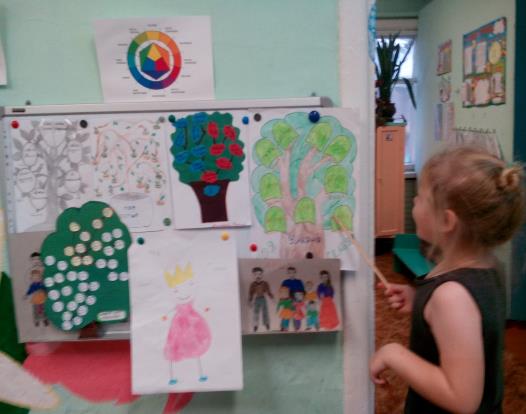 Воспитатель: Подшибякина Татьяна Григорьевнап. Новоозёрный, ноябрь 2018годАннотацияСемья играет важную роль в жизни каждого человека. Развитие отношений между ребенком дошкольного возраста и его семьей имеет большое значение для развития личности ребенка. К сожалению, часто любовь к маме и папе связывают только с материальными ценностями, а не с духовными.Современное общество нуждается в восстановлении традиционных семейных ценностей, пропаганде здорового образа жизни. Очень важно,  в эпоху инновационных технологий, огромного потока информации, не утратить связь между поколениями.Проект предназначен для использования воспитателем в своей деятельности и родителями в семейном кругу.Содержание проектаВВЕДЕНИЕСемья для малыша – это мир, в котором закладываются основы морали, отношения к людям. Членов семьи объединяет кровное родство, любовь, общие интересы. Семье принадлежит основная общественная функция – воспитание детей, она была и остается жизненно необходимой средой для сохранения и передачи социальных и культурных ценностей, определяющим фактором формирования личности ребенка   Вид проекта: обучающий, исследовательский, творческий, игровой.   Продолжительность проекта:  краткосрочный    Сроки реализации: 01.11- 09.11. 2018 год   Участники проекта: воспитатель, помощники воспитателя, воспитанники, родители, ученики начальных классов школы.   Методы проекта. Наглядные: наблюдения, экскурсия, фотографии, книги, мультимедийные презентации.Словесные: беседы, чтение художественной литературы.Исследовательские : поиск материалов, продуктивная деятельность.Игровые: сюжетно – ролевые игры, дидактические игры, подвижные игры, пальчиковая гимнастика.   Форма реализации проекта:образовательная деятельность;совместная деятельность (ребёнок – воспитатель);совместная деятельность (ребёнок, родитель, воспитатель);самостоятельная деятельность детей.   Ресурсное обеспечение проекта.Детская художественная литература, иллюстративные материалы.Дидактические игры.Атрибуты для подвижных игр.Маски для театрализованной игры.Ноутбук.РискиНесоблюдение сроков реализации проекта.Проблема привлечения родительской общественности.Цель проекта.Младшая подгруппа: формировать образ «Я», умение называть своё имя, фамилию, имена членов семьи, развивать представление  о своей семье. Воспитание чувства привязанности и любви к своим родителям, родственникам.Старшая подгруппа: закрепить представление о семье, как о людях, которые живут вместе, любят друг друга, заботятся друг о друге. Воспитывать чувство глубокой любви и привязанности к самым близким и родным людям – маме, папе, уважение к бабушке, дедушке.Задачи проекта:Младшая подгруппа: познакомить детей с понятиями «семья», «имя» и «фамилия»;вызвать положительные эмоции в беседе о семье; развивать умение выражать свои чувства (радость, нежность); воспитывать у детей любовь и уважение к членам семьи;учить проявлять заботу о родных людях; способствовать активному вовлечению родителей в совместную деятельность с ребёнком в условиях семьи и детского сада.Старшая подгруппа: расширять представления детей о своей семье, родственных отношениях, о профессиях членов семьи; воспитывать у детей чувство привязанности, любви, уважения, заботы к членам семьи;развивать у детей чувство гордости за членов своей семьи; познакомить детей с понятием «генеалогическое древо семьи» – научить составлять древо своей семьи; обогащать детско-родительские отношения опытом совместной творческой деятельности.Принципы реализации проектаПринцип развивающего образования, целью которого является развитие ребенка;Принципы научной обоснованности и практической применимости;Принцип  единства воспитательных, развивающих и обучающих целей и задач;Принцип интеграции образовательных областей;  Принцип комплексно-тематического построения образовательного процесса;Принцип решения программных образовательных задач в различных  формах совместной деятельности взрослого и детей и самостоятельной деятельности детей.Принцип построения образовательного процесса на адекватных возрасту формах работы с детьми. Основной формой работы с детьми дошкольного возраста и ведущим видом деятельности для них является игра.Предполагаемый результат реализации проекта: Младшая подгруппа: дети узнают больше о членах своей семьи, традициях. проявляют  уважение и заботу ко всем членам семьи;умеют  организовывать сюжетно-ролевые игры на основе имеющихся знаний о семье. понимают значимость семьи в жизни каждого человека.Старшая подгруппа:владеют понятием «семья»;знают информацию  о членах своей семьи, традициях, о жизни бабушек и дедушек.знают профессии родителей;составляют творческий рассказ о семье;умеют совместно с родителями составлять родословную семьи.Воспитатель:овладеет методами и приёмами комплексно-тематического планирования на основе интегративного подхода по теме проекта.Родители: проявят  интерес к совместной деятельности с ребенком по  восстановлении традиционных семейных ценностей воспитанию.повысится мотивация к сотрудничеству.Этапы реализации проекта.1-й этап  – подготовительныйПостановка цели и формулирование задач.Определение форм и методов работыПодбор методической литературыВыбор оборудования и материалов (дидактических игр, игровых упражнений, литературно – художественного материала)Разработка календарно – тематического плана проекта.2- й этап – практический. Деятельность в соответствии с тематическим планированием:Организованная образовательная деятельность;Изготовление дидактических игр по теме проекта;Игры;Продуктивная деятельность;Чтение художественной литературы;Выставка детского творчестваОрганизация работы с родителями:Беседы, консультации;Оформление стендовой информации, папок - передвижек.Выставка совместного творчества родителей и детей;Создание генеалогического древа;Проведение развлечения, викторин3 – й этап – обобщающий.Итоговая презентация для младшей подгруппы;Информированность родителей о результатах проекта через продуктивную деятельность детей.Продукт проектной деятельности:  рисунки детей и родителей  «Моя семья», создание « Древо семьи» .Практическая частьЗаключениеВ рамках проекта работа получилась продуктивной, познавательной. Проектная деятельность, спланированная  с учётом интеграции областей, помогла детям освоить и осмыслить новые знания, добытые с помощью воспитателя и родителей: - дети лучше узнают свои корни, узнают, что такое род, родословная, семья. - в процессе работы над проектом воспитатели и дети ближе познакомились  с семьями воспитанников, с их семейными традициями, особенностями семейного воспитания.   Пробуждение чувства причастности к своей семье, любви к своим родственникам проводилось с детьми младшего возраста на основе наглядности - оформление портретных галерей, фотогазет, а также на основе живого общения с родителями.     На наш взгляд, проект «Я и моя семья» является первым шагом в нравственно-патриотическом воспитании ребенка дошкольного возраста, так как формирует первоначальное прочувствованное восприятие детьми ближайшей социокультурной среды, которой является его семья.Используемая литература:1. « Образовательный процесс на каждый день» по программе  М.А.Васильевой, Н.Е. Вераксы, Т.С.Комаровой 2. О.Н.Козак «Большая книга игр для детей от 3 до 7 лет»3. Т.С.Комарова  «Занятия по изобразительной деятельности в детском саду»3. «Комплексные занятия « по программе М.А.Васильевой, Н.Е. Вераксы, Т.С.Комаровой «Комплексные занятия 2 младшая группа» 4. Хрестоматия для чтения М., «Просвещение»5. Организация деятельности детей на прогулке. Старшая группа / авт.-сост.  Т. Г. Кобзева,  Г. С. Александрова,  И. А. Холодова.  –  Изд.  2-е. – Волгоград : Учитель, 2013.Электронные ресурсы:http://nsportal.ruhttp://detsad-kitty.ruhttp://www.detskiysad.ruhttp://www.maaam.ruhttp://pochemu4ka.ruhttp://www.detsadclub.ruhttp://detsadd.narod.ruПродукт проектной деятельности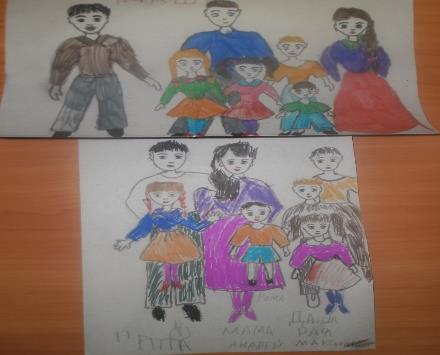 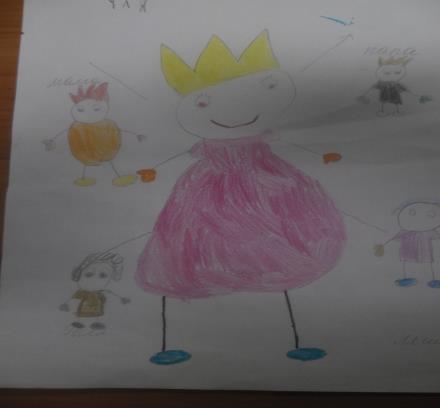 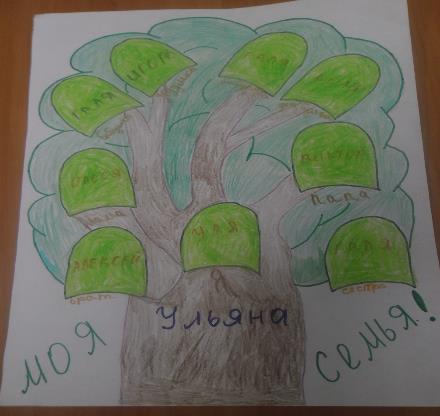 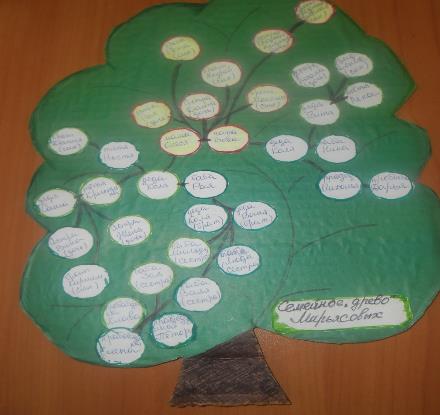 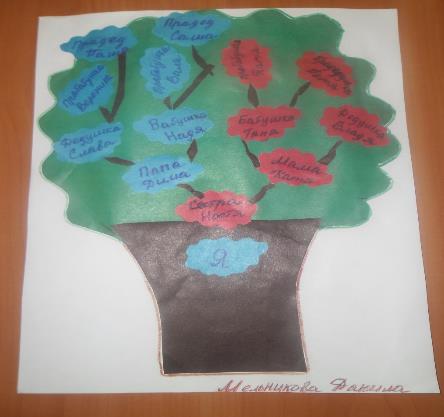 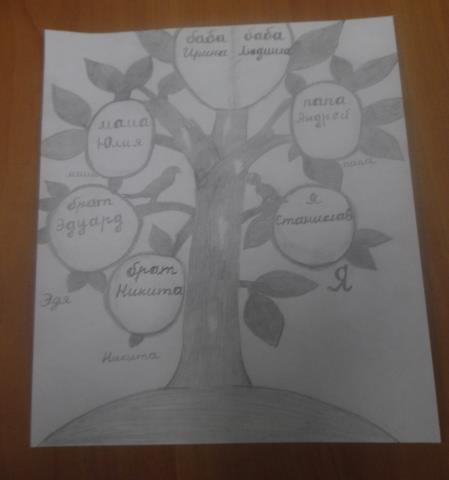 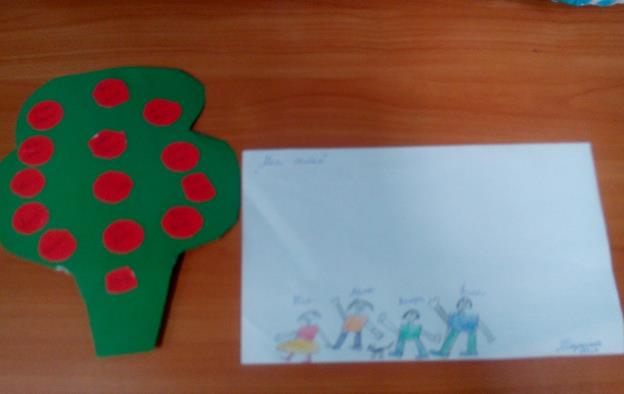 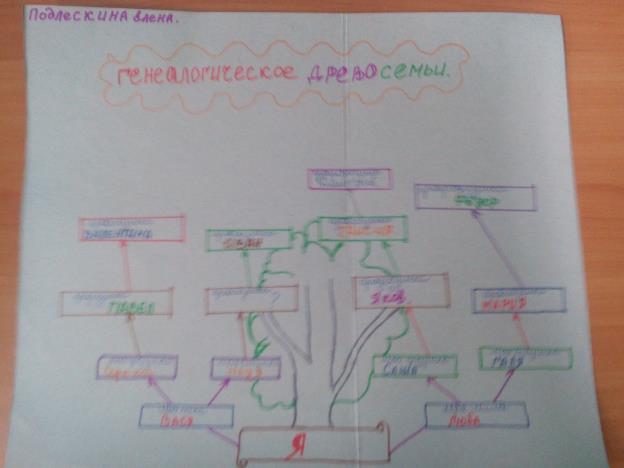 1Введение3- 5стр.2 Практическая часть6- 8стр.3Заключение9стр.4Список литературы9 стр.5Продукт проектной деятельности10-13стрФорма организации детейМладшая подгруппаСтаршая подгруппаСтаршая подгруппаСовместная деятельностьвзрослого и детей (беседа)1.Беседа по вопросам «Как тебя называют дома? Почему тебя так называют?».2.Ситуативная беседа по вопросам «На кого ты похож? Почему?».«Рады ли вы, когда вся ваша семья собирается вместе? Почему? Чем вы занимаетесь?».3.Беседа по вопросам: «Какой бывает семья (большой, маленькой, многодетной)? Какая семья у вас?»4. Беседа по вопросам «Какая у тебя бабушка? Как ты помогаешь бабушке? Что умеет твоя бабушка?».5.Ситуативная беседа по вопросам: «В какие игры играют с вами родители (брат, сестра) дома? В какие игры ты играешь с папой (мамой, бабушкой, дедушкой)?»1.Беседа на тему «Никого роднее мамы и папы в целом мире нет». 2.Беседа по вопросам: «В каком доме (квартире) вы живете? Кто из членов вашей семьи живет с вами?».3.Беседа на тему «Любимая бабушка».4.Беседа на тему «Мой дедушка».5.Беседа по вопросам: «Какие передачи вы смотрите всей семьей по телевизору? Какие передачи больше нравятся вам? Членам вашей семьи? Почему?».6.Беседа по вопросам: «Какие реликвии хранятся у вас дома? Зачем они хранятся в вашей семье?».1.Беседа на тему «Никого роднее мамы и папы в целом мире нет». 2.Беседа по вопросам: «В каком доме (квартире) вы живете? Кто из членов вашей семьи живет с вами?».3.Беседа на тему «Любимая бабушка».4.Беседа на тему «Мой дедушка».5.Беседа по вопросам: «Какие передачи вы смотрите всей семьей по телевизору? Какие передачи больше нравятся вам? Членам вашей семьи? Почему?».6.Беседа по вопросам: «Какие реликвии хранятся у вас дома? Зачем они хранятся в вашей семье?».Совместная деятельностьвзрослого и детей ( подвижные игры, ритмические физминутки, пальчиковая гимнастика, эстафеты с бегом») 1.Пальчиковая игра «Кто живет в семье?».2. Подвижная игра «Зайка беленький сидит».3.Подвижная игра «Воробушки и автомобиль».4. Хороводная игра «Пузырь».5.Упражнение «С кочки на кочку (прыжки)»6. Подвижная игра «Самолет».Пальчиковая гимнастика «Наша семья».Подвижная игра «Догони пару».Сюжетно-ролевая игра «Выполняем уборку квартиры».Пальчиковая гимнастика «Наша семья».Подвижная игра «Догони пару».Сюжетно-ролевая игра «Выполняем уборку квартиры».Совместная деятельностьвзрослого и детей (дидактические игры) Игра «Фоторобот» (разрезные картинки).Музыкально-дидактическая игра «Где мои детки?». «Накормим куклу», «Уложим куклу спать», «Кукла заболела»Дидактическая игра «Где что лежит?».Дидактическая игра «Где что лежит?».Совместная деятельностьвзрослого и детей (дидактические игры)Д/и: «Назови ласково» «Вежливые слова»  «Позвони по телефону маме (папе)»  «Помоги маме (папе)»  «Где мы были, что мы видели», «Кто, что любит делать?»     «Кому что подарить?» «Кому, что нужно для работы?» «Хорошо или плохо?» «Встречаем гостей», «Можно – нельзя» «Как зовут членов семьи» «Кто главный?» «Маленькие помощники». "Хорошо - плохо"«Клубочек волшебных слов»  «Составь семью»Музыкально–дидактическая игра: «Чьей мамы голосок?» (домашние животные и птицы)Дидактическая игра «Что мы видели, не скажем, а что делали – покажем».Д/и: «Назови ласково» «Вежливые слова»  «Позвони по телефону маме (папе)»  «Помоги маме (папе)»  «Где мы были, что мы видели», «Кто, что любит делать?»     «Кому что подарить?» «Кому, что нужно для работы?» «Хорошо или плохо?» «Встречаем гостей», «Можно – нельзя» «Как зовут членов семьи» «Кто главный?» «Маленькие помощники». "Хорошо - плохо"«Клубочек волшебных слов»  «Составь семью»Музыкально–дидактическая игра: «Чьей мамы голосок?» (домашние животные и птицы)Дидактическая игра «Что мы видели, не скажем, а что делали – покажем».Д/и: «Назови ласково» «Вежливые слова»  «Позвони по телефону маме (папе)»  «Помоги маме (папе)»  «Где мы были, что мы видели», «Кто, что любит делать?»     «Кому что подарить?» «Кому, что нужно для работы?» «Хорошо или плохо?» «Встречаем гостей», «Можно – нельзя» «Как зовут членов семьи» «Кто главный?» «Маленькие помощники». "Хорошо - плохо"«Клубочек волшебных слов»  «Составь семью»Музыкально–дидактическая игра: «Чьей мамы голосок?» (домашние животные и птицы)Дидактическая игра «Что мы видели, не скажем, а что делали – покажем».Совместная деятельностьвзрослого и детей ( беседа, наблюдение, труд на участке)1.Подвижная игра «Воробушки и автомобиль».2. Хороводная игра «Пузырь».3.Слушание, как шелестят листья, наблюдение, как качаются ветки деревьев. 4.Наблюдение за тучами.  5.Наблюдение за дождем.6.Наблюдение за кустарником.1.Подвижная игра «Воробушки и автомобиль».2. Хороводная игра «Пузырь».3.Слушание, как шелестят листья, наблюдение, как качаются ветки деревьев. 4.Наблюдение за тучами.  5.Наблюдение за дождем.6.Наблюдение за кустарником.1.Наблюдение за изморозью.2.Наблюдение за вечерним небом  3.Наблюдение за березой.4.Наблюдение за пауками5.Наблюдение за транспортом6.Наблюдение за работой рабочегоСовместная деятельностьвзрослого и детей ( беседа, опытно – экспериментальная деятельность)Упражнение «У брата беда – сломался грузовик – утешь его».« Догони свою тень»« Догони свою тень»Совместная деятельностьвзрослого и детей ( заучивание художественной литературы)Заучивание наизусть (пальчиковая игра) «Моя семья» Пальчиковая гимнастики «Наша семья», «Пальчик-мальчик», Пальчиковая гимнастики «Наша семья», «Пальчик-мальчик»,Совместная деятельностьвзрослого и детей ( чтение художественной литературы)1.Чтение русских  народных сказок  «Три медведя», «Волк и козлята», «Маша и медведь»,2.Чтение потешек «Из-за леса из-за гор, едет дедушка Егор»4. К. Ушинский «Петушок с семьёй»5.А. Барто «Посидим в тишине»6.Чтение потешки  « ЛЛаЛадушки,ладушки»«Ладушки – ладушки»1.Чтение русских  народных сказок  «Три медведя», «Волк и козлята», «Маша и медведь»,2.Чтение потешек «Из-за леса из-за гор, едет дедушка Егор»4. К. Ушинский «Петушок с семьёй»5.А. Барто «Посидим в тишине»6.Чтение потешки  « ЛЛаЛадушки,ладушки»«Ладушки – ладушки»1.Чтение рассказаВ. Сухомлинского «У бабушки дрожат руки».2.Чтение стихотворений Е. Серовой «Папа дома»,3.В. Осеевой «Хорошее».4.Чтение стихотворения Р. Гамзатова «Про дедушку».5.Чтение стихотворения Е. Серовой «Стирка».6.Чтение русских народных  сказок «Сестрица Алёнушка и братец Иванушка», «Гуси-лебеди»;Совместная деятельностьвзрослого и детей ( аппликация) «Красивый цветок для мамы»« Подарки для родных»« Подарки для родных»Совместная деятельностьвзрослого и детей (рисование)Рисование «Моя семья»  «Красивые воздушные шары для мамы»«Бублики для всей семьи»Рисование «Моя семья» Рисование «Моя семья» Совместная деятельностьвзрослого и детей (лепка)«Испечём оладушки для бабушки»«Наша дружная семья»«Наша дружная семья»Совместная деятельностьвзрослого и детей (конструирование)«Мебель для дома»Строительная игра «Дом для моей семьи»Строительная игра «Дом для моей семьи»Совместная деятельностьвзрослого и детей ( рассматривание картин)З. Серебрякова «За завтраком», «Дочка Катя с куклами»Рассматривание картины «Коза с козлятами»З. Серебрякова «За завтраком», «Дочка Катя с куклами»Рассматривание картины «Коза с козлятами»З. Серебрякова «За завтраком», «Дочка Катя с куклами»Рассматривание картины «Коза с козлятами»Совместная деятельностьвзрослого и детей  (дыхательная гимнастика)«Понюхай цветок», «Подуй на бабочку»«Понюхай цветок», «Подуй на бабочку»«Понюхай цветок», «Подуй на бабочку»Совместная деятельностьвзрослого и детей  (игровая деятельность)Игра «Доскажи словечко» « Подбери слово», «Один и много» Настольные игры«Большие и маленькие», «Собери семью», «Ассоциации», лото «Продукты», «Одежда», «Мой дом».Сюжетно - ролевые игры: «День рожденья куклы», «Дочка заболела» «Поездка на автобусе» «Дочки - матери» «Детский сад»  «Поездка в магазин»  «Больница»Игра «Доскажи словечко» « Подбери слово», «Один и много» Настольные игры«Большие и маленькие», «Собери семью», «Ассоциации», лото «Продукты», «Одежда», «Мой дом».Сюжетно - ролевые игры: «День рожденья куклы», «Дочка заболела» «Поездка на автобусе» «Дочки - матери» «Детский сад»  «Поездка в магазин»  «Больница»Игра «Доскажи словечко» « Подбери слово», «Один и много» Настольные игры«Большие и маленькие», «Собери семью», «Ассоциации», лото «Продукты», «Одежда», «Мой дом».Сюжетно - ролевые игры: «День рожденья куклы», «Дочка заболела» «Поездка на автобусе» «Дочки - матери» «Детский сад»  «Поездка в магазин»  «Больница»Совместная деятельностьвзрослого и детей  ( театрализованные игры )  « Коза», « Колобок»« Три медведя»« Три медведя»Образовательная деятельность (согласно тематическому плану)Од с использованием мнемотаблиц по развитию речи  «Семья»,Совместная деятельность ребёнок, родитель, воспитатель  (беседы, совместные игры, творческие выставки)« Какие игровые упражнения можно делать с малышом дома?» « Древо семьи»Рисунки « Моя семья»Игры на прогулки по желанию детей« Древо семьи»Рисунки « Моя семья»Игры на прогулки по желанию детей« Древо семьи»Рисунки « Моя семья»Самостоятельная деятельность детей.Сюжетно-ролевая игра «Старшая сестра».Дидактическая игра «Подбери платок».Сюжетно-ролевая игра «Семья».Дидактическая игра «Туалетные принадлежности».Игры с конструктором«Комната, в которой я живу».Рассматривание аль-бома с семейнымифотографиями.Сюжетно-ролевая игра «Семья».Игра «Путаница»Игры с конструктором«Комната, в которой я живу».Рассматривание аль-бома с семейнымифотографиями.Сюжетно-ролевая игра «Семья».Игра «Путаница»